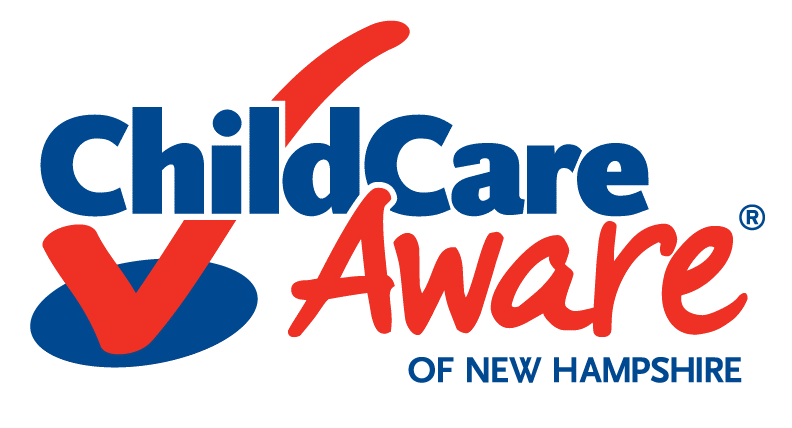 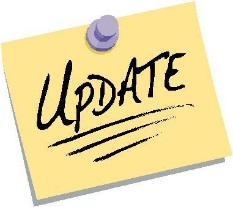 Please take a few moments to complete this form. In order to better serve both providers and families, we need to have up to date and complete information on your programs. We are requesting that programs submit a copy of their program license so that we can ensure that we have the most accurate information.  Please feel free to add any comments or explanations. Please remember that you may change any information that we have in our database at any time with just a phone call or an email.  We would also appreciate your feedback on our program. If you have any additional comments in regards to our program please contact us at 1-855-393-1731. Comments may also be sent via email to ccrr@snhs.org.*Mail completed form and a copy of your Program License to Child Care Aware of NH, Attn: Karen Abbott88 Temple Street, Nashua, NH 03060. Thank you!Program InformationDirector or Site Director/Provider Name: Business Name: Location:Street:    					Unit # City:   					State:  	Zip Code:  					County:  Mailing address if different from above:Street:    					Unit # City:   					State:    	Zip Code:  					+ Four Zip Code 	Contact Information:Primary Phone: 				Ext.:  Fax:     PLEASE NOTE: Currently our newsletter, training calendar, “Monthly Minutes” and “At-A-Glance” editions are sent out via email.  To disseminate this information we will be using the email address you provide below. Thank you in advance for helping us to reduce costs and minimize our carbon footprint. If you do not have internet access or an email account and need a hard copy please contact our office.  Email: 					Program Website: Vacancy Information:Total Vacancies:         			As of what date? Vacancies: (Check all age groups that have vacancies.)Evening			Full Time			InfantInfant & Toddler		Kindergarten			OvernightPart Time			Preschool			School AgeToddler			Weekend	Rates: (For informational and statistical purposes only.) Technological AccessThese questions pertain to how you and your program accesses technology.Do you have a computer onsite that staff have access to?			Yes		NoDo you have Wi-Fi available onsite for staff use?				Yes		NoWhen accessing training information electronically what type of device do you use? (Select all that apply):Computer		Tablet/iPad	 	Smart Phone		Other	Do not have ability to access electronicallyIS THERE ANY OTHER SPECIAL INFORMATION ABOUT YOUR PROGRAM THAT YOU WOULD LIKE CHILD CARE RESOURCE & REFERRAL TO KNOW AND/OR SHARE WITH FAMILIES?   Signature of Person Filling Out This Form:  Title:   			Date: I do not want my program listed for referrals on www.nhchildcareaware.org  											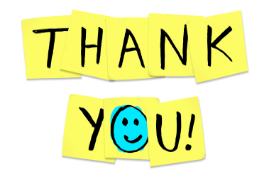 Thanks! And thank you for all that you do for NH Children and their Families!!!Age Group:Age RangeHourly Rate:Hourly Rate:Daily Rate:Daily Rate:Weekly Rate:Weekly Rate:Monthly RateMonthly RateP/T            F/TP/T            F/TP/T             F/TP/T             F/TP/T             F/TP/T             F/TP/T            F/TP/T            F/TInfant 10-36 weeksInfant 237 – 52 weeksToddler 11-2 yearsToddler 22-3 yearsPreschool 13-4 yearsPreschool 24-5 yearsSchool Age 15-6 yearsSchool Age 26-15 years